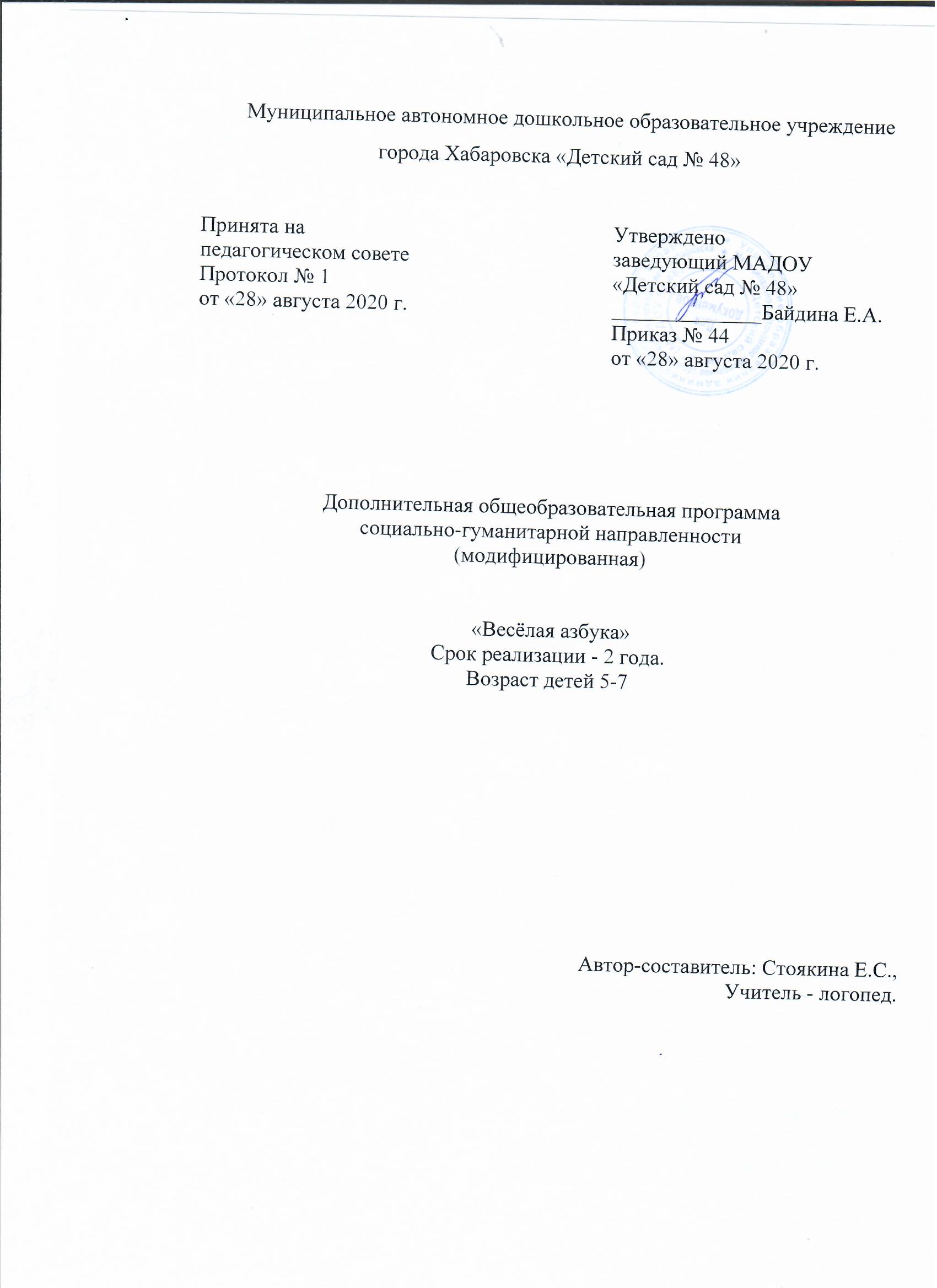 Комплекс основных характеристик ДООППояснительная запискаНаправленность, вид деятельности. Удовлетворение иных образовательных потребностей и интересов обучающихся, не противоречащих законодательству Российской Федерации, осуществляемых за пределами федеральных государственных образовательных стандартов и федеральных государственных требований.Актуальность. Научиться читать непросто. Знать алфавит и складывать буквы в слоги, а слоги в слова - это ещё не всё. Многие так и остаются на уровне складывания слов, не научившись видеть смысл в прочитанном. Обучение чтению, без сомнения, является одним из главных условий успешного   развития личности. Ребёнок, который начал читать в дошкольном   возрасте, безусловно, имеет преимущество перед своим не умеющим читать сверстником.Новизна программы. Данная программа направлена на развитие игровой, познавательной, речевой, конструктивной деятельности, всех компонентов устной речи и практическое овладение нормами речи, на подготовку детей 5-7 лет к успешному освоению чтения в начальной школе. Программа направлена на гармоничное развитие личности ребенка (речевое, социально-коммуникативное, познавательное); учет индивидуальных особенностей детей дошкольного возраста (возраст, уровень развития психических процессов,); обеспечение эмоционального благополучия (создание ситуации успеха, эмоционального комфорта и т. п.); предполагает внесение изменений в развивающую предметно-пространственную среду (речевые дидактические игры, магнитная азбука, сюжетные картинки, и т. п.); взаимосвязь процесса развития, обучения и воспитания (развитие психических процессов, обучение грамоте и чтению, воспитание желания учиться).Адресат. Дети дошкольного возраста - 5-6 л., 6-7 л., регулярно посещающие ДОУОбъем и сроки усвоения. Первый год обучения - Старший дошкольный возраст (дети 5–6 лет).Второй год обучения - Подготовительная к школе группа (дети 6–7 лет).*1 академический час соответствует 25-30 минутам занятия в зависимости от возраста детей (в соответствии с СанПин).Режим и формы организации занятия. Форма организации занятий – групповые занятия с одновременным числом присутствующих на занятии детей не более 5 человек.  Очная. Цель. Цель-развитие у дошкольников устойчивого интереса к изучению родного языка как  к средству общения и обмена информацией. Задачи. Знакомство детей с основными нормами при чтении небольших текстов: делать паузы, логическое ударение, соблюдать интонацию.Развитие сенсорики, крупной и мелкой моторики, фонематического слуха.Пополнение активного и пассивного словарного запаса и умение использовать его в речи, развитие грамматического строя речи, получение навыков словообразования и словоизменения; постановка правильного звукопроизношения.Обучение чтению: запоминание графического облика букв, соотнесение звуков с буквами, чтение слогов, чтение односложных и двусложных слов. Развитие навыка осознанного правильного чтения.Пробуждение интереса к книге, самостоятельному чтению.Развитие культуры речи. Воспитание любви и уважения к русскому языку.Учебный план. Первый год обучения (возраст детей 5-6 л.).Второй год обучения (возраст детей 6-7 л.)Содержание программыСодержание программы   позволяет усвоить дошкольниками такие понятия, как «звук» и «буква», понять их различия и особенности.Известно, что одной из важных составляющих обучения чтению является хорошо развитый фонематический слух. В процессе освоения программы используются специальные игры, подготавливающие слуховое восприятие, внимание и память дошкольников к работе со звуками речи. Играя со сказочными персонажами, дети знакомится с гласными и согласными звуками, их правильной артикуляцией.В структуру каждого занятия входят также различные игры, способствующие развитию у детей навыков фонематического анализа и синтеза.Гласные и согласные звуки на занятиях соотносятся с образами соответствующих букв, при этом графический образ подкрепляется двустишием о букве, что способствует более быстрому запоминанию материала. Сказочный сюжет и необычные игровые ситуации подкрепляют интерес ребенка к изучению звуков и букв.При составлении программы учитывались индивидуальные и возрастные особенности детей, их потенциальные возможности и способности.Программа направлена не только на конечный результат - умение читать, но и на творческое развитие личностных качеств ребенка, его комфортное пребывание в мире, толерантное отношение к окружающим.Программный материал систематизирован и изучается в определенной последовательности: от простого к сложному, от изучения звуков к овладению знаниями о буквах, слиянию слоговых элементов в слова.Важным условием реализации программы является психолого-педагогическая поддержка обучающихся, создание на занятиях комфортной атмосферы для развития индивидуальных способностей детей.Используемый на занятиях дидактический материал понятен и доступен ребенку, пробуждает положительные эмоции, служит адаптацией в новых для него условиях обучения.Совершенствование навыков чтения, формирование языкового чутья происходит в играх различной сложности и направленности. С помощью игр со звуками и буквами поддерживается стойкий интерес к занятиям и желание узнавать новое.Основные правила для родителей по организации домашних занятий с дошкольниками в процессе обучения чтению:Играйте! Игра - естественное состояние дошкольника, наиболее активная форма познания мира, наиболее эффективная форма обучения. Обучение дошкольника должно проходить как бы между прочим, в игровой ситуации, в обстановке увлекательного дела.Поддерживайте интерес к занятиям, используйте разнообразные игры и пособия.Важна не длительность занятий, а их частота.Будьте последовательными в обучении чтению.Ваши указания и инструкции должны быть короткими, но емкими - ребенок дошкольного возраста не способен воспринимать длинные инструкции.Приступайте к обучению чтению только в том случае, если устная речь ребенка достаточно развита. Если речь ребенка изобилует ошибками в согласовании слов, в слоговой структуре слов или дефектами звукопроизношения, следует в первую очередь обратиться к логопеду.Овладение чтением требует от ребенка большого умственного и физического напряжения. Поэтому на каждом занятии обязательно сочетайте учебные упражнения с разминками (физминутка, пальчиковая гимнастика, подвижная игра).Ребенок - это не уменьшенная копия взрослого. Ребенок имеет право не знать и не уметь! Будьте терпеливы!Не сравнивайте успехи вашего ребенка с успехами других детей. Темп освоения навыка чтения индивидуален для каждого ребенка.Для каждого ребенка существует свой оптимальный способ обучения чтению. Постарайтесь найти именно те приемы и методы работы, которые соответствуют его индивидуальным особенностям.Никогда не начинайте занятия, если у вас или вашего ребенка плохое настроение: такие занятия не принесут успеха!Планируемые результаты.Планируемые результаты освоения программы детьми первого года обучения.По окончании первого года обучения ребенок:умеет относить предметы к определенной логической группе;умеет различать понятия «живое - не живое»;умеет различать слова, обозначающие предмет (кто это?), признак предмета (какой?), действие (что делает?);умеет употреблять в речи правильную грамматическую форму слов, обозначающих предмет, признак предмета, действие;различает понятия «звук», «слог», «слово», «предложение»;владеет навыком словообразования;владеет приемами артикуляционной гимнастики;различает слова по звучанию и протяжности;умеет интонационно выражать радость, удивление, недовольство;различает на слух все речевые звуки; соотносит звуки с образом буквы;читает слова из 3-4 букв;умеет определять 1й звук в слове;составляет предложение с заданным словом.Планируемые результаты освоения программы детьми второго года обучения.По окончании второго года обучения ребенок:умеет составлять пересказ (общий, выборочный);владеет правильным орфоэпическим ударением, тоном речи;владеет навыком выразительного чтения по ролям;умеет определять ударение в слове, выделять ударный слог в схеме слова;знает способы обозначения мягкости согласных звуков (Ь знаком и последующим гласным);знает пары согласных звуков по глухости - звонкости, твердости – мягкости;знает значение «Ъ» и «Ь» знаков в словах;знает алфавит (полное название букв);различает на слух предложения по цели высказывания, знает знаки препинания в конце предложения;владеет приемами звукобуквенного анализа слова (определяет количество звуков в слове, дает их характеристику, определяет количество букв).Комплекс организационно -педагогических условийМатериально-техническое обеспечение.Магнитная доска, магнитная азбука, трафареты, счетные палочки для выкладывания букв, карандаши простые и цветные.Методическое обеспечение. Букварь Жуковой, карточки букв, предметные и сюжетные картинки, схемы слов (на каждого ученика).Годовой календарно – учебный график (утвержден в соответствии с установленным расписанием занятий кружка).Тематический планПервый год обучения (возраст 5 – 6 л.)Второй год обучения (возраст 6 – 7 л.)Критерии и формы оценки качества знанийОценка усвоения знаний воспитанников происходит постоянно в ходе образовательной деятельности. Проверяется понимание и усвоение каждой темы. Данная система работы позволяет достигнуть полного усвоения программного материала всеми воспитанниками. В конце первого года обучения запланированы коррекционные занятия, на которых происходит повторение с закреплением пройденного материала. В конце второго года обучения запланировано итоговое занятие по закреплению и проверке полученных знаний за два учебных года.Мониторинг результатов освоения программы БЛОК: Звуки речиЦель: определение умений ребёнка выполнять простой фонематический анализ, количественный и позиционный анализ слов. 1. Задание. Определение позиции звука в слове. Перед ребёнком карточка из трёх клеток, квадратик красного цвета, которым обозначается гласный (согласный твёрдый, согласный мягкий) звук, картинка, в названии которой произносится заданный звук. Ребёнок определяет место звука в слове и кладет фишку на тот квадратик на карточке, где должен находиться заданный звук. Для данного задания так же используется дидактическое пособие «Паровозик», «Ракета». 2. Задание. Различение твёрдых и мягких согласных. Ребёнку предлагаются две коробочки с символами твёрдых и мягких звуков (синий и зелёный квадратики), предметные картинки. Ребёнок смотрит и называет картинки. Те картинки, которые начинаются с твёрдого звука, кладёт в коробку с синим квадратиком. Те, которые начинаются с мягкого звука, кладёт с зелёным квадратиком. 3. Задание. Определение количества и последовательность звуков в словах. Перед ребёнком картинка и «звуковые фишки», ребёнок последовательно из фишек выкладывает звуковую дорожку заданного слова. Определяет: Сколько звуков в слове? Какой звук ты слышишь в начале слова? Какой второй? Какой третий? Критерии:3 балла – высокий уровень - все предложенные задания выполнены правильно, допущены единичные ошибки исправляет самостоятельно или с помощью уточняющего вопроса.2 балла – средний уровень - при выполнении задания допускаются ошибки, которые исправляются с помощью взрослого. Одно задание недоступно даже с помощью. 1 балл – низкий уровень - при выполнении требуется значительная помощь со стороны взрослого. Часть заданий недоступна даже после приёма «разбора образца».БЛОК: Образ буквы Цель: определение восприятия и запоминания ребёнком целостного образа букв, соотнесение буквы со звуком. 1. Задание. Предложить ребёнку выложить буквы из мозаики, камешков, палочек, слепить из пластилина и т.п., отыскать букву в печатном тексте. 2. Задание. Ребёнку предлагается выложить заданную букву из палочек, по образцу или по представлению, затем попросить убрать или добавить палочку (палочки), чтобы получилась другая буква.Критерии:3 балла – высокий уровень - правильно называет буквы, самостоятельно выкладывает их из различного материала, с незначительной помощью буквы из палочек преобразует в другие буквы. 2 балла – средний уровень - знает большинство букв, называет буквы, но иногда забывает, путает буквы сходные по написанию. 1 балл – низкий уровень - не запоминает буквы, не соотносит их со звуками. БЛОК: ЧтениеЦель: выявить у ребёнка сформированность механизма послогового чтения 1. Задание. Предложить ребёнку прочитать прямые слоги, используя дидактическое пособие «Ромашка», таблицы.2.Задание. Предложить ребёнку прочитать обратные слоги, используя дидактическое пособие «Ромашка», таблицы. 3.Задание. Предложить ребёнку прочитать закрытые слоги, используя дидактическое пособие «Ромашка», «Человек бежит», таблицы.4.Задание. Предложить ребёнку прочитать слова, небольшие тексты букваря, азбуки. Критерии:3 балла – высокий уровень - знает все буквы, бегло читает слоги, слова, короткие предложения в текстах букваря, допущенные ошибки исправляет самостоятельно, понимает и запоминает прочитанное. 2 балла – средний уровень - знает почти все буквы, читает по слогами, иногда прочитанное осмысливает после повторного прочтения 1 балл – низкий уровень - ребёнок знает хотя бы 10 букв из показанных, испытывает трудности слияния звуков.0 баллов – ребёнок знает меньше 10 из показанных буквОбщий уровень:Высокий уровень – 23-27 балловСредний уровень – 14-22 балла Низкий уровень – 9-13 балловПериодПродолжительность занятияКол-во занятий в неделюКол-во часов в неделюКол-во недельКол-во часов в год1 год обучения1 час (25 мин.)224080 ч.2 год обучения1 час (30 мин.)224080 ч.№ п\пНазвание раздела, блока, модуляКоличество часов Количество часов Количество часов Форма контроля№ п\пНазвание раздела, блока, модуляВсего Теория Практика Форма контроля1Знакомство с понятием «звук», «буква»413По всему блоку2Изучение букв, звуков641252По всему блоку3Повторение1239По всему блокуИтого за год801664№ п\пНазвание раздела, блока, модуляКоличество часов Количество часов Количество часов Форма контроля№ п\пНазвание раздела, блока, модуляВсего Теория Практика Форма контроля1Слова и звуки413По всему блоку2Закрепление знаний о звуках и буквах61754По всему блоку3Чтение небольших текстов15213По всему блокуИтого за год801070СодержаниеВозрастные группыВозрастные группыСодержаниеСтаршая группа(5-6 лет)Подготовительная к школе гр. (6-7 лет)Начало учебного года01 сентября 2020 г01 сентября 2020 гОкончание учебного года30 июня 2021 г.30 июня 2021 г.График зимних каникулс 31.12.2020 по 10.01.2021 г.с 31.12.2020 по 10.01.2021 г.Продолжительность учебного года40 недель*В случае, если занятие выпадает на праздничный день, оно может быть проведено в ближайший рабочий день40 недель*В случае, если занятие выпадает на праздничный день, оно может быть проведено в ближайший рабочий деньПродолжительность недели5 дней5 днейНедельная образовательная нагрузка занятий22Объем недельной образовательной нагрузки (НОД в неделю)2 ак.часа / 50 мин.Прод-ть каждого занятия – не более 25 мин.2 ак.часа / 60 мин.Прод-ть каждого занятия –  не более 30 мин.Объем недельной образовательной нагрузки (НОД в неделю)Перерыв между занятиями 5-10 минут.Перерыв между занятиями 5-10 минут.Регламентирование образовательного процесса Ежедневно во 2 половине дня в соответствии с установленным расписанием занятий в ДОУ в разрезе возрастных группЕжедневно во 2 половине дня в соответствии с установленным расписанием занятий в ДОУ в разрезе возрастных группСроки проведения мониторинга01.09.20-07.09.2015.06.21-25.06.2101.09.20-07.09.2015.06.21-25.06.21Летние каникулы01.07.2021-31.08.202101.07.2021-31.08.2021ТемаКоличество занятийЦель«Звуки и буквы»4- познакомить детей с понятием «звук», «буква»; – дать понятие об артикуляционном аппарате;- развивать интерес и внимание к слову;- воспитывать доброжелательные отношения друг к другу.Звук и буква «А»2- познакомить детей со звуком «А»(артикуляция звука);- учить находить этот звук в словах;- познакомить детей с буквой А;- развивать умение определять 1-й звук в слове;- развивать способность называть слова с заданным звуком;-развивать фонематический слух.Звук «У»2- закрепить знания детей о звуке «А».- познакомить детей со звуком «У». - уточнить произношение звука в изолированном виде и в словах.- учить делить слова на слоги.- формировать умение отвечать на вопросы.Звук «О»2- познакомить детей со звуком «О».- уточнить произношение звука в словах и в изолированном виде.- учить придумывать рифмы слов.-развивать фонематический слух.- воспитывать умение выслушивать ответы других детей.Звуки «М», «М’»2- познакомить детей со звуками ««М» и «М’». - познакомить детей с твердыми и мягкими согласными звуками.- учить интонационному выделению звука в слове.- учить называть 1-й звук в слове.- воспитывать умение выслушивать ответы товарищей.Звуки «С», «С’»2- познакомить детей со звуками «С» и «С’». - закрепить умение детей определять твердые и мягкие согласные звуки. - продолжать учить определять 1-й звук в слове- развивать фонематический слух.- воспитывать стремление участвовать в работе на занятии.«Длинные и короткие слова»2- продолжать расширять представление о словах. - познакомить детей с протяженностью слов.- учить делить слова на слоги.- развивать фонематический слух и речевое внимание.-развивать фонематический слух.- формировать навыки вежливого общения.Звуки «Х», «Х’»2- познакомить детей со звуками «Х» и «Х’». - учить определять 1-й звук в слове.- закрепить умение дифференцировать звуки. - развивать умение называть слова с заданным звуком.- развивать фонематический слух и речевое внимание.- воспитывать умение выслушивать ответы товарищей.Звуки «Р», «Р’»2- познакомить детей со звуками «Р» и «Р’». - продолжать учить определять 1-й звук в слове. - закрепить умение интонационно выделять звук в словах.-дифференцировать звуки по твердости и мягкости.- развивать интерес и внимание к слову.Звук «Ш»2- познакомить детей со звуком «Ш».- учить интонационно выделять звук в словах. - дать знания о том, что произносить согласные звуки нам помогают зубы, губы, язык- развивать речевое внимание и фонематический слух.Звук «Ы»2- закрепить знания детей о гласных звуках. - познакомить детей со звуком «Ы».- учить определять наличие звука в слове. - продолжать учить делить слова на слоги. - развивать фонематическое восприятие.- воспитывать интерес и внимание к слову.Звуки «Л», «Л’»2- познакомить детей со звуками «Л» и «Л’». - продолжать учить дифференциации звуков по твердости и мягкости.- учить отличать согласные звуки от гласных. - закрепить умение определять 1-й звук в слове. - познакомить детей с многозначностью слов. - воспитывать стремление участвовать в общей работе на занятии.Звуки «Н», «Н’»2- познакомить детей со звуками «Н» и «Н’».- продолжать учить дифференцировать звуки по твердости и мягкости.- закреплять умения детей определять 1-й звук в слове.- развивать интерес и внимание к слову.Звуки «К», «К’»2- познакомить детей со звуками «К» и «К’». - продолжать учить определять 1-й звук в слове. - учить дифференцировать твердые и мягкие согласные звуки.- воспитывать доброжелательное отношение друг к другу.Звуки «Т», «Т’»2- познакомить детей со звуками «Т» и «Т’». - продолжать учить дифференциации звуков по твердости и мягкости.- учить определять 1-й звук в слове- развивать умение называть слова со звуками «Т» и «Т’».- развивать фонематический слух и речевое внимание.Звук «И»2- познакомить детей со звуком «И». – учить определять наличие звука в словах. - учить называть слова с этим звуком. - совершенствовать навыки доброго отношения друг к другу.Слова - друзья2- закрепить знания детей о гласных звуках. - сравнивать слова по звучанию. - развивать умения подбирать слова, звучащие похоже к заданному.- воспитывать интерес и внимание к слову. - воспитывать привычку слушать внимательно.Звук «П», «П’»2- познакомить детей со звуками «П» и «П’». - продолжать учить интонационному выделению звуков в словах.- продолжать учить дифференцировать согласные звуки по мягкости и твердости. - продолжать учить определять 1-й звук в слове. - развивать интерес и внимание к слову.Звуки «З», «З’»2- познакомить детей со звуками «З» и «З’». - учить интонационному выделению звука в слове.- продолжать учить делить слова на слоги. - развивать умение определять 1-й звук в слове.- развивать интерес и внимание к слову. - воспитывать положительную самооценку у детей.Звуки «Г», «Г’»2- познакомить детей со звуками «Г» и «Г’». - продолжать определять 1-й звук в слове. - учить дифференцировать твердые и мягкие согласные.- развивать фонематический слух.- воспитывать умение выслушивать ответы друг друга.Звуки «В», «В’»2- познакомить детей со звуками «В» и «В’». - продолжать учить интонационному выделению звуков «В» и «В’» в словах. - учить определять 1 звук.- закрепить умение делить слова на слоги. - воспитывать желание заниматься и узнавать новое.Звуки «Д», «Д’»2- познакомить детей со звуками «Д» и «Д’». - учить интонационному выделению звука в слове.- закрепить дифференциации звуков «Д» и «Д’». - закрепить умение определять 1-й звук в слове. - воспитывать доброжелательное отношение друг к другу.Звуки «Б», «Б’»2- познакомить детей со звуками «Б» и «Б’»- учить дифференцировать звуки на твердые и мягкие.- закреплять умение определять 1-й звук в словах.- развивать интерес и внимание к слову.Звук «Ж»2- познакомить детей со звуком «Ж».- учить интонационно выделять звук «Ж» в словах.– учить называть слова с этим звуком. - продолжать учить подбирать рифмы к словам. – развивать речевое внимание и фонематический слух.- воспитывать дружеские взаимоотношения.Дифференциация «Ж» - «З»2- закрепить знания детей о звуке «Ж».- закрепить знания детей о звуке «З». - учить называть слова на заданный звук. - развивать фонематический слух и речевое внимание.Дифференциация «Ж»- «Ш»2- закрепить знания детей о звуке «Ж».- закрепить знания детей о звуках «Ш». - учить называть слова на заданный звук. - развивать фонематический слух и речевое внимание.Звук «Ч»2- познакомить детей со звуком «Ч».- дать знания о том, что звук «Ч» бывает только мягким.- учить определять 1-й звук в слове.- развивать фонематическое восприятие.Звук «Щ»2- познакомить детей со звуком «Щ».- дать знания о том, что звук «Ч» бывает только мягким.- продолжать учить интонационному выделению звука в слове.- продолжать учить сравнивать слова по звучанию.- развивать умение подбирать слова с заданным звуком.Дифференциация шипящих «Ч», «Щ».2- закрепить знания детей о звуке «Ч».- закрепить знания детей о звуке «Щ». - учить называть слова на заданный звук. - развивать фонематический слух и речевое внимание.Звук «Ц»2- познакомить детей со звуком «Ц».- учить интонационному выделению звука «Ц» в слове.- сравнение слов по звучанию.- развивать умение подбирать слова с заданным звуком.- развивать интерес и внимание к слову.Звуки «Ф», «Ф’»2- познакомить детей со звуками «Ф» и «Ф’». - продолжать учить определять 1-й звук в слове. - учить дифференциации звуков по твердости и мягкости.- учить называть слова на заданный звук. - развивать фонематический слух и речевое внимание.Дифференциация согласных «Ц», «Ф», «Ф’»2- закрепить знания детей о звуке «Ц».- закрепить знания детей о звуках «Ф» и «Ф’» . - учить дифференциации звуков по твердости и мягкости.- учить называть слова на заданный звук . - развивать фонематический слух и речевое внимание.Звук «Э»2- продолжать учить делить слова на слоги. - познакомить детей со звуком «Э». - учить определять наличие звука в словах. - учить называть слова с этим звуком.- воспитывать умение выслушивать ответы других.Повторение. Индивидуальные коррекционные занятия.12- определение начального гласного под ударением и согласного звуков в слове.Нахождение заданных звуков в слове.80 занятийТемаКоличество занятийЦель«Звуки и буквы»2-развивать умение оперировать понятиями звук и буква.- закрепить знания детей об артикуляционном аппарате.- развивать интерес и внимание к слову. - воспитывать доброжелательные отношения друг к другу.«Слова. Звуки»2- закрепить знания детей о понятии «звук», «буква».- закрепить представление детей о слове. - закрепить знания детей о протяженности слов. - развивать представления детей о многообразии слов.Звук и буква «А»1- уточнить знания детей о звуке «А» (артикуляция звука). - учить находить этот звук в словах. - закрепить умения придумывать слова на звук «А».- закрепить умение определять 1-й звук в слове. - развивать способность называть слова с заданным звуком.Звук и буква «У»1- закрепить знания детей о звуке «У». - познакомить детей с буквой «У». - закрепить умение детей делить слова на слоги. - продолжать учить определять кол-во повторяющихся звуков в слове. - развивать фонематический слух и речевое внимание.Звук и буква «О»1- закрепить умения детей называть слова со звуком «А».- закрепить знания детей о звуке «О». - учить устанавливать кол-во повторяющихся звуков в словах. - продолжать учить определять 1-й и последний звуки в словах. - развивать умения анализировать, делать выводы - воспитывать доброжелательные отношения.Звуки «М», «М’»,Буква М2- закрепить знания детей о звуках «М», «М’». – развивать умение отличать гласные звуки от согласных.- развивать умение составлять прямые и обратные слоги.- формировать умение определять позицию звука в слове.- воспитание у детей положительных эмоций от выполнения задания.Звуки «С», «С’»,Буква С2- закрепить знание детей о звуках «С» и «С» ’. - закрепить умение детей определять твердые и мягкие согласные звуки. - продолжать учить определять 1-й звук в слове.- развивать фонематический слух.- воспитывать стремление участвовать в работе на занятии.Звуки «Х», «Х’»,Буква Х2- закрепить умение детей дифференцировать мягкие и твердые согласные звуки. - уточнить знания детей о звуке «Х», «Х’».- продолжать учить определять позиция звука в слове.- закрепить умение делить слова на слоги.- развивать речевое внимание и фонематический слух.- воспитывать положительную самооценку.Звуки «Р», «Р’»,Буква Р2- уточнить знания детей о звуках «Р» и «Р’». - продолжать учить определять 1-й звук в слове. - закрепить умение интонационно выделять звук в словах.-дифференцировать звуки по твердости и мягкости.- развивать интерес и внимание к слову.Звук и буква «Ш»1- закрепить знания детей о звуке «Ш».- учить интонационно выделять звук в словах. - дать знания о том, что произносить согласные звуки нам помогают зубы, губы, язык (происходит согласие).- развивать речевое внимание и фонематический слух.«С-Ш»1- учить интонационно выделять звук в словах. - дать знания о том, что произносить согласные звуки нам помогают зубы, губы, язык (происходит согласие).- развивать речевое внимание и фонематический слух.Звук и буква «Ы»1- закрепить знания детей о звуке «Ы». - закрепить умение определять позицию звука в слове.– учить изменять слова при помощи добавления звуков в слово.- развивать умение оперировать понятиями звук и буква.«И-Ы»1- уточнить знания детей о звуках «И» и «Ы».- учить определять позицию звука в слове.- продолжать учить изменять слова путем замены звуков в словах.- развивать понимание смыслоразличительной функции звука.- воспитывать умение слушать внимательно взрослого и товарищей.Звуки «Л», «Л’»,Буква Л1- закрепить знания детей о звуках «Л» и «Л’». - продолжать учить дифференциации звуков по твердости и мягкости.- учить отличать согласные звуки от гласных. - закрепить умение определять 1-й звук в слове. - познакомить детей с многозначностью слов. - воспитывать стремление участвовать в общей работе на занятии.«Л-Р»1- закрепить умение интонационно выделять звук в словах.- продолжать учить дифференциации звуков по твердости и мягкости.- учить отличать согласные звуки от гласных. - закрепить умение определять 1-й звук в слове.Звуки «Н», «Н’»,Буква Н1- закрепить знания детей о звуках «Н», «Н’». - продолжать учить выкладывать слоги с помощью звуковых обозначений.- закрепить знания детей о гласных звуках, мягких и твердых согласных звуках. – воспитывать речевое внимание и фонематический слух.Звуки «К», «К’»,Буква К1- закрепить знания детей о звуке «К», «К’». - формировать умение определять позицию звука в слове.- продолжать учить выкладывать слова с помощью звуковых обозначений. - развивать интерес и внимание к слову.- воспитывать стремление участвовать в общей работе на занятии.- познакомить детей с буквой К. - продолжать учить определять позицию звука в слове.- продолжать учить выкладывать слоги с помощью звуковых обозначений. – формировать умение разгадывать ребусы. - воспитывать доброжелательные отношения на занятии друг к другу.Звуки «Т», «Т’»,Буква Т1- закрепить знания детей о звуке «Т», «Т’».- формировать умение называть слова с этими звуками. - развивать звуковую культуру речи. - воспитывать умение внимательно слушать.- закрепить умение выкладывать слоги с помощью звуковых обозначений. - продолжать учить дифференцировать мягкие и твердые согласные звуки. - развивать интерес и внимание к слову.Звук и буква «И»1- закрепить знания детей о звуке «И». – познакомить детей с буквой И. - продолжать учить определять позицию звука в слове.- развивать умение оперировать понятиями звук и буква.- воспитывать положительные эмоции от выполнения заданий.Звуки «П», «П’»,Буква П1- закрепить умение отличать звуки от букв. - закрепить знания детей о звуке «П», «П’». - формировать умение определять 1-й звук в слове.-формировать умение дифференцировать твердые и мягкие согласные звуки.- закрепить умение выкладывать слоги с помощью звуковых обозначений. - развивать фонематический слух и речевое внимание.- воспитывать положительную самооценку детей.Звуки «З», «З’»,Буква З1- закрепить знания детей о звуке «З» и «З’». - учить интонационному выделению звука в слове.- продолжать учить делить слова на слоги. - развивать умение определять 1-й звук в слове.- развивать интерес и внимание к слову. - воспитывать положительную самооценку у детей.«С-З»1- учить интонационному выделению звука в слове.- продолжать учить делить слова на слоги. - развивать умение определять 1-й звук в слове.Звук и буква «Й»1- закрепить умение дифференцировать мягкие и твердые согласные звуки. - познакомить детей со звуком «Й».- продолжать учить выкладывать и читать слоги с помощью звуковых обозначений. - развивать фонематический слух и речевое внимание.«Й-И»1- учить определять наличие звука в словах. - учить называть слова с этим звуком. - совершенствовать навыки доброго отношения друг к другу.Звуки «Г», «Г’»,Буква Г1- закрепить знания детей о звуках «Г» и «Г’». - продолжать определять 1-й звук в слове. - учить дифференцировать твердые и мягкие согласные.- развивать фонематический слух.- воспитывать умение выслушивать ответы друг друга.«Г» - «К»1- уточнить знания детей о звуках «К», «К’» и «Г», «Г’».-формировать умение называть слова с этими звуками.-продолжать учить детей давать качественную характеристику звукам.- закрепить умение детей изменять слова путем перестановки звуков или слогов в слове. - учить выкладывать слова с помощью звуковых обозначений.- развивать звуковую культуру речи.Звуки «В», «В’»,Буква В1- познакомить с буквой В.- продолжать учить соотносить буквы и звуки. - развивать фонематический слух и фонематическое восприятие.- воспитывать сдержанность и внимание.Звуки «Д», «Д’»,Буква Д1- закрепить знания детей о звуках.- познакомить детей с буквой Д.- закрепить умение детей выкладывать слоги с помощью звуковых обозначений. - формировать умения образовывать новые слова с помощью перестановки звуков и слогов. - развивать речевое внимание и фонематический слух.- воспитывать доброжелательные отношения друг к другу.«Д-Т»1- закрепить умение детей определять мягкость и твердость звуков, глухость и звонкость. - закреплять знания детей о звуках «Д», «Д’», «Т», «Т’».- закреплять умение определять количество повторяющихся звуков в словах. - закрепить умение изменять слова путем замены звуков в словах.-формировать умения отвечать на вопросы распространенными предложениями.Звуки «Б», «Б’»,Буква Б1- закрепить умения детей отвечать на вопросы распространенными предложениями. - уточнить знания детей о звуках «Б» и «Б’». - познакомить с буквой Б.- продолжать учить дифференцировать звуки по твердости и мягкости, по глухости и звонкости. - формировать умение изменять слова путем замены одних звуков другими. - развивать умение оперировать понятиями: звук, слог, слово, предложение. - воспитывать умения положительно оценивать ответы товарищей.«Б-П»1- закрепить знания детей о звуках «Б» и «Б’», букве Б.- закрепить знания детей о звуках «П» и «П’», букве П.-развивать фонематический слух.-учить определять нужный звук в начале, в середине, в конце.- развивать интерес и внимание к слову.Звуки «Ж»,Буква Ж1- уточнить знания детей о звуке «Ж» и букве Ж. - познакомить детей с термином «шипящие звуки».- закрепить умение отличать шипящие звуки. - продолжать учить изменять слоги и получать новые слова.- продолжать формировать умение выкладывать слова при помощи звуковых обозначений. - продолжать учить давать качественную характеристику звукам.- воспитывать умение контролировать свои действия.«Ж-З»1- закрепить знания детей о звуке «Ж».- закрепить знания детей о звуках «З», «З’». - учить называть слова на заданный звук. - развивать фонематический слух и речевое внимание.«Ж-Ш»1- закрепить знания детей о звуке «Ж».- закрепить знания детей о звуках «Ш». - учить называть слова на заданный звук. - развивать фонематический слух и речевое внимание.Звук и буква «Е»2- закрепить знания детей о звуке «Е» и букве Е. - развивать внимание, культуру речи.Звук и буква «Я»1- закрепить знания детей о звуке «Я» и букве «Я».- продолжать учить определять позицию звука в слове.- продолжать учить выделять в словах первый и последний слоги.- формировать умение разгадывать ребусы.«А-Я»1- продолжать учить определять позицию звука в слове.- продолжать учить выделять в словах первый и последний слоги.- формировать умение разгадывать ребусы.Звук и буква «Ю»2- познакомить детей со звуком и буквой «Ю».- формировать умение изменять слова путем замены одних звуков другими. - познакомить детей с термином «предложение» - развивать фонематический слух.- совершенствовать навык доброжелательного отношения.Звук и буква «Ё»2- познакомить детей со звуком «Ё» и буквой Ё. - продолжать учить определять позицию звука в слове.- формировать умение изменять слова путем дополнения или исключения отдельных звуков.- развивать интерес и внимание к слову. - вырабатывать умение внимательно слушать взрослого.«Дружные звуки»(звуки «Я», «Ё», «Ю», «Е»)1- уточнить знания детей о двойных звуках - закрепить знания детей в определении позиции звука в слове.- дифференцировать понятия звук и буква.- развивать интерес и внимание к слову.- воспитывать доброжелательные отношения на занятии друг к другу.Звук и буква «Ч»1-уточнить знания детей о звуке «Ч». - продолжать учить выкладывать слоги с помощью звуковых обозначений. - закрепить умение делить слова на слоги. - развивать умение восстанавливать нарушенную последовательность слогов в структуре слова. - продолжать учить соотносить понятия звук и буква.- воспитывать умение спокойного общения на занятии.«Ч»-«С»-«Ш»1- закрепить знания детей о звуках «Ч», «Ш», «С».- учить давать качественную характеристику звукам.- продолжать учить определять позицию звука в слове.- формировать умение соотносить понятия звук и буква.– продолжать учить выкладывать слова с помощью звуковых обозначений.«Ч-Т’»1- продолжать учить давать качественную характеристику звукам.- продолжать учить соотносить понятия звук и буква.- учить давать положительную оценку ответам товарищей.Звук и буква «Э»1- закрепить знания детей о звуке и букве «Э» (артикуляция звука). - продолжать учить устанавливать кол-воповторяющихся звуков в словах. - расширять представления детей об окружающем мире.- развивать фонематический слух и речевое внимание.Звук и буква «Ц»1- уточнить знания детей о звуке «Ц». - закрепить умение дифференцировать звуки «Ц», «Ч», «С».- закрепить умение детей определять последний звук в слове.- закрепить умение детей определять позицию звука в слове.- формировать умение называть слова, начинающиеся на последний звук предыдущего слова.- развивать звуковую культуру речи.- воспитывать доброжелательные отношения друг к другу.«Ц-Ч»1- дифференцировать звуки «Ц», «Ч». - закрепить умение детей определять последний звук в слове.- закрепить умение детей определять позицию звука в слове.- формировать умение называть слова, начинающиеся на последний звук предыдущего слова.- развивать звуковую культуру речи.- воспитывать доброжелательные отношения друг к другу.«Ц-С»1- дифференцировать звуки «Ц», «С». - закрепить умение детей определять последний звук в слове.- закрепить умение детей определять позицию звука в слове.- формировать умение называть слова, начинающиеся на последний звук предыдущего слова.- развивать звуковую культуру речи.- воспитывать доброжелательные отношения друг к другу.«Ц-Ч-С»1- дифференцировать звуки «Ц», «Ч», «С». - закрепить умение детей определять последний звук в слове.- закрепить умение детей определять позицию звука в слове.Звуки «Ф», «Ф’» буква Ф1- закрепить знания детей о звуке «Ф», «Ф’». - закреплять умение определять позицию звука в слове- развивать умение разгадывать ребусы. - продолжать учить читать слоги с опорой на звуковые обозначения.- закрепить умение выкладывать слоги при помощи звуковых обозначений. – продолжать учить определять позицию звука в слове.- формировать умение изменять слова путем перестановки слогов в слове. - развивать речевое внимание и фонематический слух.Звук и буква «Щ»1- уточнить знания детей о звуке «Щ». - учить давать качественную характеристику звуку.- продолжать учить определять позицию звука в слове.- формировать умение соотносить понятия звук и буква.- продолжать учить выкладывать слова с помощью звуковых обозначений. - развивать интерес и внимание к слову.«Щ-С»1- учить давать качественную характеристику звуку.- продолжать учить определять позицию звука в слове.«Щ-Ч»1- закрепить знания детей о звуках «Щ» и «Ч».- продолжать учить давать качественную характеристику этим звукам.- продолжать учить изменять слова путем замены одних звуков другими.- продолжать учить соотносить понятия звук и буква.- учить давать положительную оценку ответам товарищей.Звук и буква «Ь», «Ъ»4- познакомить с буквами «Ь» и «Ъ» знак.- объяснить значение букв в словах.- упражнять в дифференциации гласных и согласных звуков.- упражнять в звуковом анализе слов.Повторение15- обобщить знания детей о гласных и согласных буквах.- уметь отличать гласные буквы от согласных.- уметь восстанавливать нарушенную последовательность звуков и слогов в структуре слова.- уметь делать звуковой анализ слогов и слов.- развивать интерес и внимание к слову.- воспитывать умение давать положительную оценку ответам товарищей.- упражняться в чтении небольших текстов - отвечать на вопросы по прочитанному80 занятий